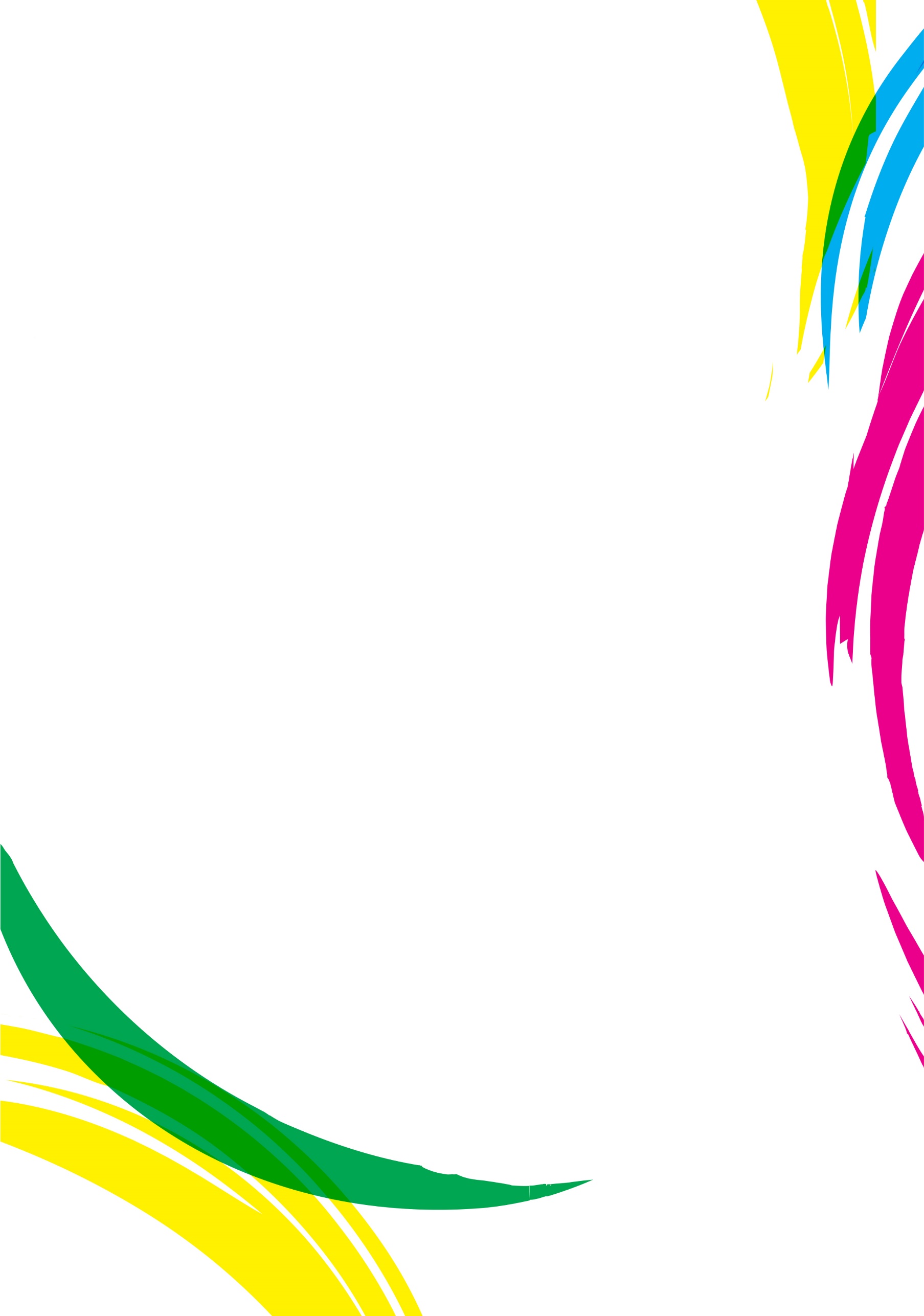 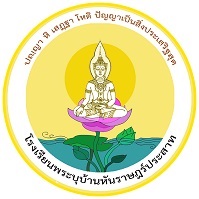 แผนปฏิบัติการป้องกันและปราบปรามการทุจริตของสถานศึกษาประจำปี 2563โรงเรียนพระบุบ้านหันราษฎร์ประสาทอำเภอพระยืน จังหวัดขอนแก่นสำนักงานเขตพื้นที่การศึกษาประถมศึกษาขอนแก่น เขต 1ความนำหลักการและเหตุผล	  สำนักงานคณะกรรมการพัฒนาระบบราชการ (ก.พ.ร.) กำหนดประเมินผลการปฏิบัติราชการตามคำรับรองการปฏิบัติราชการของโรงเรียนพระบุบ้านหันราษฎร์ประสาท  ประจำปีงบประมาณ พ.ศ. 2563 ตัวชี้วัดที่ 7 ระดับความสำเร็จของการดำเนินการตามมาตรการป้องกันและปราบปรามการทุจริต โดยพิจารณาจากผลสำเร็จของการดำเนินการตามแผนปฏิบัติการป้องกันและปราบปรามการทุจริตสถานศึกษา เพื่อขับเคลื่อนยุทธศาสตร์ชาติว่าด้วยการป้องกันและปราบปรามการทุจริตสถานศึกษา และการจัดการข้อร้องเรียนเรื่องการทุจริต การปฏิบัติหรือละเว้นการปฏิบัติหน้าที่โดยมิชอบของครู บุคลากรทางการศึกษา ในปีงบประมาณ พ.ศ. 2563 และข้อกล่าวหาครู บุคลากรทางการศึกษา ที่ไม่ได้ปฏิบัติหน้าที่ราชการด้วยความรับผิดชอบต่อประชาชน  ไม่มีคุณธรรม  ไม่มีจริยธรรม  ไม่คำนึงถึงประโยชน์ส่วนรวมเป็นที่ตั้งและไม่มีธรรมาภิบาล ตามที่มีกฎหมาย ระเบียบแบบแผนของทางราชการที่เกี่ยวข้องได้กำหนดไว้ในปีงบประมาณ พ.ศ. 2563 การตรวจสอบและนำเรื่องร้องเรียนเข้าสู่กระบวนการสอบสวนข้อเท็จจริง การแจ้งตักเตือน ดำเนินคดี หรืออื่น ๆ ตามระเบียบ ข้อกฎหมายที่กำหนดไว้ในปีงบประมาณ พ.ศ. 2563  	 ในการจัดทำแผนปฏิบัติการป้องกันและปราบปรามการทุจริตโรงเรียนพระบุบ้านหันราษฎร์ประสาทประจำปีงบประมาณ พ.ศ. 2563 นั้น โรงเรียนพระบุบ้านหันราษฎร์ประสาท ได้ทำการศึกษาและวิเคราะห์ข้อมูลจากแผนปฏิบัติการป้องกันและปราบปรามการทุจริตสถานศึกษา และผลการดำเนินการตามแผนปฏิบัติการป้องกันและปราบปรามการทุจริตสถานศึกษา ประจำปีงบประมาณ พ.ศ. 2563 โดยกำหนดให้สถานศึกษาต้องจัดทำแผนปฏิบัติการป้องกันและปราบปรามการทุจริตในหน่วยงานของตน เพื่อสนับสนุนและสอดคล้องกับยุทธศาสตร์ว่าด้วยการปราบปรามการทุจริตสถานศึกษา 4 ยุทธศาสตร์ ดังนี้                   ยุทธศาสตร์ที่  1  เสริมสร้างจิตสำนึก ค่านิยม ให้สถานศึกษาบริหารงานตามหลักธรรมาภิบาล                  ยุทธศาสตร์ที่  2  บูรณาการหน่วยงานทุกภาคส่วน ในการป้องกันและปราบปรามการทุจริต                                       สถานศึกษา                  ยุทธศาสตร์ที่  3  เสริมสร้างความเข้มแข็งในการป้องกันและปราบปรามการทุจริตสถานศึกษา                  ยุทธศาสตร์ที่  4  พัฒนาศักยภาพครู บุคลากรทางการศึกษา นักเรียน ในการป้องกันและ                                       ปราบปรามการทุจริตสถานศึกษา    วิสัยทัศน์	              สร้างโอกาสทางการศึกษามุ่งมั่นพัฒนาจัดการศึกษาให้ได้ตามมาตรฐานการศึกษาแห่งชาติภายใต้หลักปรัชญาของเศรษฐกิจพอเพียง พันธกิจ	1. ประสานความร่วมมือกับองค์กรต่างๆ เพื่อการจัดการศึกษาขั้นพื้นฐานอย่างทั่วถึง	2. เสริมสร้างความเข้มแข็งของสถานศึกษา และพัฒนากระบวนการเรียนรู้ให้ผู้เรียนมีประสิทธิภาพ 	3. พัฒนาขีดความสามารถของผู้เรียนให้เต็มตามศักยภาพและมุ่งสู่มาตรฐานการศึกษา	4.ยกระดับผลสัมฤทธิ์ทางการเรียนทุกรายวิชาสู่มาตรฐานสากล	5. พัฒนาการจัดกระบวนการเรียนรู้ที่หลากหลาย ปลูกฝังคุณธรรม ทักษะการคิดวิเคราะห์ ทักษะการแสวงหาความรู้ด้วยตนเอง ทักษะการดำรงชีวิต รักษ์ความเป็นไทย และท้องถิ่นของตนเอง          6. นำหลักปรัชญาเศรษฐกิจพอเพียงมาบูรณาการการจัดการเรียนการสอนและบริการชุมชน     วัตถุประสงค์	มีการบริหารการจัดการอย่างเป็นระบบ ครูมีจรรยาบรรณ และมีคุณภาพตามเกณฑ์มาตรฐานวิชาชีพครู  ผู้เรียนเกิดทักษะการเรียนรู้ด้วยตนเองอย่างมีประสิทธิภาพ มีคุณธรรม จริยธรรม มีผลสัมฤทธิ์ทางการเรียนอยู่ในระดับดี สืบสานศิลปวัฒนธรรมไทยและอนุรักษ์ทรัพยากรสิ่งแวดล้อม สามารถดำรงตนอยู่ในสังคมได้อย่างมีความสุขยุทธศาสตร์และมาตรการ/แนวทางดำเนินงาน ยุทธศาสตร์ที่ 1  :  เสริมสร้างจิตสำนึก ค่านิยม ให้สถานศึกษาบริหารงานตามหลักธรรมาภิบาล วัตถุประสงค์	 มุ่งส่งเสริมเสริมสร้างจิตสำนึกและค่านิยมให้แก่สถานศึกษาบริหารงานตามหลักธรรมาภิบาล  โดยมีทัศนคติ วิสัยทัศน์ ในการร่วมกันแก้ไขและรับผิดชอบต่อปัญหาการทุจริตและประพฤติมิชอบสถานศึกษา  รวมทั้งการรณรงค์ เผยแพร่ ประชาสัมพันธ์ ให้ทุกภาคส่วนมีวินัย เคารพกฎหมาย กฎและระเบียบ ที่จะเป็นกลไกในการแก้ไขปัญหา การพัฒนา  ตลอดจนเป็นการวางรากฐานในการป้องกันและปราบปรามการทุจริตในภาครัฐได้อย่างมีประสิทธิภาพ มาตรการ/แนวทางดำเนินงาน	 1.  ส่งเสริมการปฏิบัติงานและการดำเนินชีวิตตามหลักปรัชญาเศรษฐกิจพอเพียง 		1.1  เสริมสร้างความรู้ความเข้าใจแก่ครู บุคลากรทางการศึกษา นักเรียน ให้ปฏิบัติงานและ                              ดำเนินชีวิตตามหลักปรัชญาเศรษฐกิจพอเพียง		1.2  ประยุกต์การนำหลักปรัชญาเศรษฐกิจพอเพียงมาใช้ให้เกิดมรรคผลในทางปฏิบัติ		1.3  จัดให้มีหลักสูตรการเรียนรู้หรือการฝึกอบรมเกี่ยวกับการใช้หลักปรัชญาเศรษฐกิจ                           พอเพียงแก่ครู บุคลากรทางการศึกษา นักเรียน	 2. ส่งเสริมให้ครู บุคลากรทางการศึกษา นักเรียน ได้เรียนรู้และปฏิบัติงานตามหน้าที่ด้วยหลัก               ธรรมาภิบาล 		2.1  ส่งเสริมให้ครู บุคลากรทางการศึกษา นักเรียน มีความรู้ ความเข้าใจ รวมทั้งมีการ                           ฝึกอบรม                           เพื่อให้ปฏิบัติงานตามหลักธรรมาภิบาล		2.2  ส่งเสริมให้ครู บุคลากรทางการศึกษา นักเรียน ได้ประพฤติปฏิบัติตนตามมาตรฐานทาง                           คุณธรรมและจริยธรรม                      2.3  ควบคุม กำกับ ดูแลการปฏิบัติงาน  การประพฤติปฏิบัติตนของครู บุคลากรทางการ                           ศึกษานักเรียน ให้เป็นไปตามหลักธรรมาภิบาลและมาตรฐานทางคุณธรรมและจริยธรรม	 3. กำหนดให้มีหลักสูตรทางการศึกษาเพื่อใช้เป็นเครื่องมือในการป้องกันและปราบปรามการทุจริต               สถานศึกษา		3.1  จัดให้มีหลักสูตรทางการศึกษา/หลักสูตรการฝึกอบรม ด้านการป้องกันและปราบปราม                           การทุจริตสถานศึกษา		3.2  กำหนดให้หลักสูตรด้านการป้องกันและปราบปรามการทุจริตสถานศึกษา  เป็นหลักสูตร                           บังคับที่ใช้ฝึกอบรมครู บุคลากรทางการศึกษา นักเรียน ทุกระดับ		3.3  ส่งเสริมแหล่งเรียนรู้ทางวิชาการ ตลอดจนข้อมูลข่าวสารด้านการป้องกันและ                           ปราบปรามการทุจริตสถานศึกษา 	4. ส่งเสริมค่านิยมการยกย่องและเชิดชูความดี ความซื่อสัตย์สุจริต และการต่อต้านการทุจริต		4.1  ส่งเสริมการสร้างแรงจูงใจให้ครู บุคลากรทางการศึกษา นักเรียน ปฏิบัติหน้าที่ราชการ                            ด้วยความซื่อสัตย์  สุจริต  เสียสละเพื่อประโยชน์ส่วนรวม                     4.2  รณรงค์ เผยแพร่ประชาสัมพันธ์ให้สังคมมีค่านิยม ยกย่อง เชิดชู และเห็นคุณค่าของการ                            ประพฤติปฏิบัติตนตามหลักคุณธรรมและจริยธรรม		4.3  ส่งเสริม เชิดชู หน่วยงานหรือบุคคลที่มีผลงานดีเด่นด้านการป้องกันและปราบปรามการ                            ทุจริตสถานศึกษา		4.4  ส่งเสริม  สนับสนุนให้ทุกภาคส่วนร่วมกันสร้างค่านิยมในการป้องกันและปราบปราม                           การทุจริตสถานศึกษายุทธศาสตร์ที่ 2  :  บูรณาการหน่วยงานทุกภาคส่วน ในการป้องกันและปราบปรามการทุจริตสถานศึกษาวัตถุประสงค์	         มุ่งประสานความร่วมมือระหว่างหน่วยงานสถานศึกษากับทุกภาคส่วนในการป้องกันและปราบปรามการทุจริตสถานศึกษา ส่งเสริมบทบาทและการมีส่วนร่วมของผู้ปกครอง ชุมชน คณะกรรมการสถานศึกษาในการติดตาม ตรวจสอบการทุจริตหรือประพฤติ มิชอบในสถานศึกษา   เสริมสร้างและพัฒนาเครือข่ายผู้ปกครอง ชุมชน คณะกรรมการสถานศึกษาให้เป็นกลไกในการตรวจสอบ  ถ่วงดุล  รวมถึงการสร้างหลักประกันความปลอดภัยในการแจ้งข้อมูลหรือเบาะแสในการป้องกันและปราบปรามการทุจริตมาตรการ/แนวทางดำเนินงานบูรณาการหน่วยงานสถานศึกษากับองค์กรทุกภาคส่วนเพื่อสร้างความตระหนักและปลูกจิตสำนึกการเป็นพลเมืองดีประสานความร่วมมือทางด้านข้อมูลและการปฏิบัติงานระหว่างหน่วยงานสถานศึกษากับองค์กรทุกภาคส่วนส่งเสริม สนับสนุน องค์กรและบุคลากรทางด้านสื่อสารมวลชนให้มีความเข้มแข็งและเป็นอิสระในการทำหน้าที่ตรวจสอบและเผยแพร่ข้อมูลข่าวสารให้สาธารณชนรับทราบ                     1.2  ส่งเสริมสนับสนุนให้สถานศึกษามีระบบอินเทอร์เน็ต เพื่อทำการเผยแพร่ประชาสัมพันธ์                            ในการป้องกันและปราบปรามการทุจริตสถานศึกษา โดยมีเว็บบอร์ดเพื่อติดต่อสื่อสาร                            ระหว่างกัน                     1.3  เสริมสร้างและพัฒนาเครือข่ายผู้ปกครอง ชุมชน คณะกรรมการสถานศึกษา	 2. ส่งเสริมการมีส่วนร่วมของภาคประชาชนในการติดตามตรวจสอบการทุจริตหรือประพฤติมิชอบ 		2.1  เสริมสร้างกระบวนการเรียนรู้เพื่อให้ผู้ปกครอง ชุมชน คณะกรรมการสถานศึกษามี                           ความตื่นตัวต่อสภาพปัญหาการทุจริตและประพฤติมิชอบในสถานศึกษา                      2.2  สร้างและพัฒนาช่องทางในการรับแจ้งข้อมูลหรือเบาะแส ให้มีความสะดวกหลากหลาย                           รวมทั้งสร้างหลักประกันความปลอดภัยให้แก่บุคคล หน่วยงานหรือข้อมูลนั้น		2.3  ส่งเสริมสิทธิในการรับรู้และการเข้าถึงข้อมูลข่าวสาร		2.4  กำหนดมาตรการสร้างแรงจูงใจให้แก่ผู้แจ้งข้อมูลหรือเบาะแส ให้ได้รับรางวัลตอบแทน		2.5  ให้องค์กรหรือบุคลากรด้านสื่อสารมวลชนเป็นสื่อกลางในการแสวงหาความร่วมมือเพื่อ                           ป้องกันและปราบปรามการทุจริตสถานศึกษา           3.  พัฒนาประสิทธิภาพการบริหารจัดการศึกษาตามแนวทางการกระจายอำนาจทางการศึกษา                     3.1  พัฒนาประสิทธิภาพการบริหารงบประมาณสำนักงานเขตพื้นที่การศึกษาและ                           สถานศึกษา โดยเน้นการมีส่วนร่วมจากทุกภาคส่วน                     3.2  พัฒนาประสิทธิภาพการติดตามประเมินผลการดำเนินการตามกลยุทธ์จุดเน้น                            เพื่อพัฒนาคุณภาพทางการศึกษา   ยุทธศาสตร์ที่ 3  :  เสริมสร้างความเข้มแข็งในการป้องกันและปราบปรามการทุจริตสถานศึกษา วัตถุประสงค์	          มุ่งพัฒนาระบบและกลไกในการตรวจสอบ  ควบคุม  และถ่วงดุลการใช้อำนาจให้เหมาะสมชัดเจนและมีประสิทธิภาพ สร้างกลไกความร่วมมือระหว่างหน่วยงานสถานศึกษากับภาคเอกชนให้มีศักยภาพในการป้องกันและปราบปรามการทุจริต  ส่งเสริมความร่วมมือด้านการป้องกันและปราบปรามการทุจริตกับหน่วยงานทุกภาคส่วน มาตรการ/แนวทางดำเนินงาน	 1. พัฒนาระบบและกลไกในการตรวจสอบ ควบคุม พร้อมทั้งสร้างความโปร่งใสและเป็นธรรมในการ               บริหารงานบุคคลภายใต้ระบบคุณธรรม                     1.1  ให้สถานศึกษาที่มีพันธกิจด้านการป้องกันและปราบปรามการทุจริต มีโครงสร้างของ                           หน่วยงาน  อัตรากำลัง  การบริหารงานบุคคล และงบประมาณที่เหมาะสม สอดคล้อง                           กับภารกิจและความรับผิดชอบสนับสนุนให้มีการตรวจสอบและถ่วงดุลการใช้อำนาจ                           ระหว่างหน่วยงานสถานศึกษาด้วยกันเอง		1.2  ให้สถานศึกษา ควบคุม กำกับ ติดตาม ประเมินผล การใช้อำนาจในการปฏิบัติงานด้าน                           การป้องกันและปราบปรามการทุจริต 	 2 . สร้างกลไกความร่วมมือระหว่างหน่วยงานสถานศึกษากับภาคเอกชนให้มีศักยภาพในการป้องกัน                และปราบปรามการทุจริต		2.1 วางแนวทางและส่งเสริมบทบาทความร่วมมือระหว่างหน่วยงานสถานศึกษากับ                          ภาคเอกชน ในการป้องกันและปราบปรามการทุจริต		2.2 ประสานความร่วมมือกับองค์กรภาคเอกชนเกี่ยวกับการป้องกันและปราบปรามการ                          ทุจริตในสถานศึกษา           3. พัฒนาประสิทธิภาพการบริหารจัดการองค์กร                     3.1 พัฒนาประสิทธิภาพการบริหารจัดการของสถานศึกษา                     3.2 พัฒนาปรับปรุงและเผยแพร่หลักเกณฑ์ในการบริหารงานที่โปร่งใสและเป็นธรรม           4. ส่งเสริมประสิทธิภาพการดำเนินงานด้านการจัดระบบการควบคุมภายในและบริหารจัดการความ              เสี่ยง                      4.1 ส่งเสริมให้มีการจัดทำรายงานการควบคุมภายในของสถานศึกษา                      4.2 ส่งเสริมสนับสนุนให้ทุกสถานศึกษามีแผนการตรวจสอบภายในที่เป็นระบบและมี                           ประสิทธิภาพยุทธศาสตร์ที่ 4  :  พัฒนาศักยภาพครู บุคลากรทางการศึกษา นักเรียน ในการป้องกันและปราบปรามกา                        ทุจริตสถานศึกษา วัตถุประสงค์	           มุ่งพัฒนาสมรรถนะ  และขีดความสามารถให้ครู บุคลากรทางการศึกษา นักเรียน  ในการป้องกันและปราบปรามการทุจริตสถานศึกษาให้สัมฤทธิผลได้อย่างมีประสิทธิภาพ เพื่อแก้ไขสภาพปัญหาการทุจริตให้เป็นระบบอย่างต่อเนื่องสร้างมาตรฐานทางวิชาชีพให้สามารถร่วมมือหรือประสานการปฏิบัติกับองค์กรทุกภาคส่วน มาตรการ/แนวทางดำเนินงานพัฒนาสมรรถนะและขีดความสามารถของครู บุคลากรทางการศึกษา นักเรียน ในการป้องกันและปราบปรามการทุจริตกำหนดให้ครู บุคลากรทางการศึกษา นักเรียน ฝึกอบรมหลักสูตรด้านการป้องกันและปราบปรามการทุจริต ในสถานศึกษา  เพื่อให้มีความเชี่ยวชาญ		1.2  กำหนดให้มีหลักสูตรการศึกษา และหลักสูตรการฝึกอบรมวิชาชีพด้านการป้องกันและ                           ปราบปรามการทุจริตสถานศึกษา  	 2. สร้างมาตรฐานทางวิชาชีพด้านการป้องกันและปราบปรามการทุจริตสถานศึกษา		2.1  ส่งเสริมให้สถานศึกษาร่วมกันสร้างมาตรฐานจรรยาบรรณวิชาชีพ		2.2 กำหนดให้มีหน่วยงานหลัก เพื่อรับผิดชอบในการติดตามประเมินผล รวมถึงการลงโทษ                           ครู บุคลากรทางการศึกษา นักเรียน	 3. ส่งเสริมการปฏิบัติงานของบุคลากรตามหลักเกณฑ์และวิธีการบริหารกิจการบ้านเมืองที่ดี                   	3.1  ส่งเสริมและสนับสนุนให้มีการฝึกอบรมครู บุคลากรทางการศึกษา นักเรียน หลักสูตร                           การบริหารกิจการบ้านเมืองที่ดี     		3.2  ส่งเสริมและสนับสนุนให้มีการฝึกอบรมหลักสูตรคุณธรรมและจริยธรรมในการปฏิบัติ                           หน้าที่และแนวทางปฏิบัติตาม พ.ร.บ. ต่าง ๆ  	 4. ส่งเสริมและสนับสนุนให้มีการสร้างองค์ความรู้เรื่องการป้องกันและปราบปรามการทุจริตใน               สถานศึกษา 	 	4.1  จัดให้มีกิจกรรมการสร้างองค์ความรู้ในเรื่องการป้องกันและปราบปรามการทุจริต                           สถานศึกษาแก่ ครู บุคลากรทางการศึกษา นักเรียน4.2  ส่งเสริมให้หน่วยงานภาครัฐมีการแลกเปลี่ยนความรู้ และข้อมูลข่าวสารด้านการป้องกัน             และปราบปรามการทุจริตผลที่คาดว่าจะได้รับ1.  โรงเรียนพระบุบ้านหันราษฎร์ประสาท ปฏิบัติหน้าที่ด้วยความโปร่งใสและเป็นธรรม  2.  คณะครูบุคลากรทางการศึกษา นักเรียน มีจิตสำนึกในการเป็นพลเมืองดีปฏิบัติงานตาม     ระเบียบวินัยและมีความซื่อสัตย์สุจริต   3.  คณะครู บุคลากรทางการศึกษา นักเรียน  มีความรู้เรื่องการป้องกันและปราบปรามการ     ทุจริตในสถานศึกษามากยิ่งขึ้น 4.  โรงเรียนพระบุบ้านหันราษฎร์ประสาท ปฏิบัติงานตามหลักคุณธรรม จริยธรรม และยึดหลักปรัชญา     เศรษฐกิจพอเพียง เป็นแนวทางปฏิบัติ  5.  โรงเรียนพระบุบ้านหันราษฎร์ประสาท มีความเข้าใจและให้ความร่วมมือในกิจกรรมการป้องกันและ     ปราบปรามการทุจริตในสถานศึกษา6.  ส่งผลต่อการเจริญเติบโตทางเศรษฐกิจและสังคมในสถานศึกษาได้อย่างมั่นคงและยั่งยืนตลอดไปบทสรุป แผนปฏิบัติการป้องกันและปราบปรามการทุจริตโรงเรียนพระบุบ้านหันราษฎร์ประสาท  ประจำปีงบประมาณ พ.ศ. 2563  จัดทำขึ้นเพื่อใช้เป็นแนวทางในการดำเนินงานในด้านการป้องกันและปราบปรามการทุจริตของสถานศึกษาปฏิบัติงานในด้านการป้องกันและปราบปรามการทุจริตให้บรรลุตามวัตถุประสงค์เกิดผลสัมฤทธิ์ตามที่คาดหวังไว้   ทำให้การปฏิบัติราชการตามอำนาจหน้าที่ของข้าราชการเป็นไปในลักษณะที่มีความรับผิดชอบ  ทำให้ผู้ปกครอง ขุมขน คณะกรรมการสถานศึกษา มีความเชื่อถือในความมีคุณธรรม ความมีจริยธรรม การปฏิบัติหน้าที่โดยการคำนึงถึงประโยชน์ส่วนรวมมากกว่าประโยชน์ส่วนตนและการยึดมั่นในหลักธรรมาภิบาลสามารถแก้ไขปัญหาการทุจริตและประพฤติมิชอบของคณะครูบุคลากรทางการศึกษานักเรียนให้ลดน้อยลงได้อย่างมีประสิทธิภาพ และบังเกิดผลอย่างเป็นรูปธรรมมากยิ่งขึ้น      ดังนั้น  ในการดำเนินงานด้านการป้องกันและปราบปรามการทุจริตสถานศึกษา ต้องบูรณาการและอาศัยความร่วมมือจากทุกภาคส่วน และจะต้องปฏิบัติอย่างต่อเนื่องให้เป็นระบบ โดยหากมีการบูรณาการความร่วมมือจากทุกภาคส่วนอย่างจริงจังและต่อเนื่องแล้ว ก็จะส่งผลต่อการบรรลุตามผลสัมฤทธิ์ที่คาดหวังไว้ ส่วนราชการและสถานศึกษา ปฏิบัติหน้าที่ด้วยความโปร่งใสและเป็นธรรม คณะครู บุคลากรทางการศึกษา นักเรียน มีความรู้เรื่องการป้องกันและปราบปรามการทุจริตในสถานศึกษามากยิ่งขึ้น มีจิตสำนึกในการเป็นพลเมืองดี ปฏิบัติงานตามระเบียบวินัย และมีความซื่อสัตย์สุจริต ทุกภาคส่วนมีความเข้าใจและให้ความร่วมมือในกิจกรรมการป้องกันและปราบปรามการทุจริตสถานศึกษาปฏิบัติงานตามหลักคุณธรรมจริยธรรม และยึดหลักปรัชญาเศรษฐกิจพอเพียงเป็นแนวทางปฏิบัติ  รวมถึงส่งผลต่อการพัฒนาเศรษฐกิจและสังคมในระดับจังหวัดและระดับประเทศให้ยั่งยืนได้ อีกด้วย